Конспект НОД по рисованию в средней группе.Тема: "Мое любимое солнышко"Бекенёва Н.А.Программное содержание: продолжать учить замыкать линию в кольцо, раскрашивать, повторяя очертания нарисованной фигуры, упражнять в рисовании кистью. Закрепить усвоенные ранее приемы рисования и закрашивания изображения; развивающая: способствовать развитию образного представления, воображения детей;воспитательная: способствовать эстетическому воспитанию.Материал:1. Белый лист плотной бумаги2. Краски акварель.3. Кисти.4. Банки с водой.5. Салфетки.Методика проведения.1. Прочитать детям песенку Г. Лагздынь «Солнышко».Где-то там, за далью синей,Наше солнышко живет,На траве хрустальный иней,Когда солнышко встает.Далеко, за горной кручей,Ветер-труженик живет,Он сгоняет в кучу тучи,Когда солнышко встает.Как у речки, у Журчинки,Детский садик наш живет,По безоблачным тропинкамК дачам солнышко идет.Спросить:О чем говорится в стихотворении? (О солнышке.)Какое солнышко весной? (Светит дольше и ярче, лучше греет землю, улыбчивое.)Для чего людям нужно солнышко? (Солнышко приносит людям тепло и свет.)А какой формы солнце? (Круглой.) Какого оно цвета? (Желтого.)Но солнышко может быть не только желтого цвета. Вспомни, когда ты утром идешь в детский сад, какого оно цвета? (Белого, светло-желтого.) А когда ты днем идешь гулять? (Желтое.) А когда вас вечером забирают из детского сада? (Оранжевое.) Значит, в зависимости от времени суток солнце бывает светло-желтое, почти белое, желтое, оранжевое.А теперь возьми тот цвет, которым будет твое солнышко. В центре твоего листочка нарисуй круг, раскрась, повторяя его очертания, от края к центру.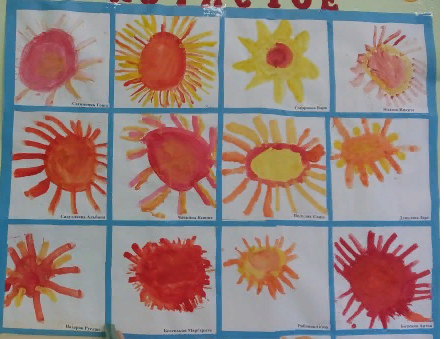 А как можно нарисовать солнечные лучи?Лучики солнышка тоже бывают разные – прямые и волнистые, завитки, пятнышки, кружки, полоски. Возьми кисточку и краски и нарисуй солнышку такие лучики, какие тебе хочется.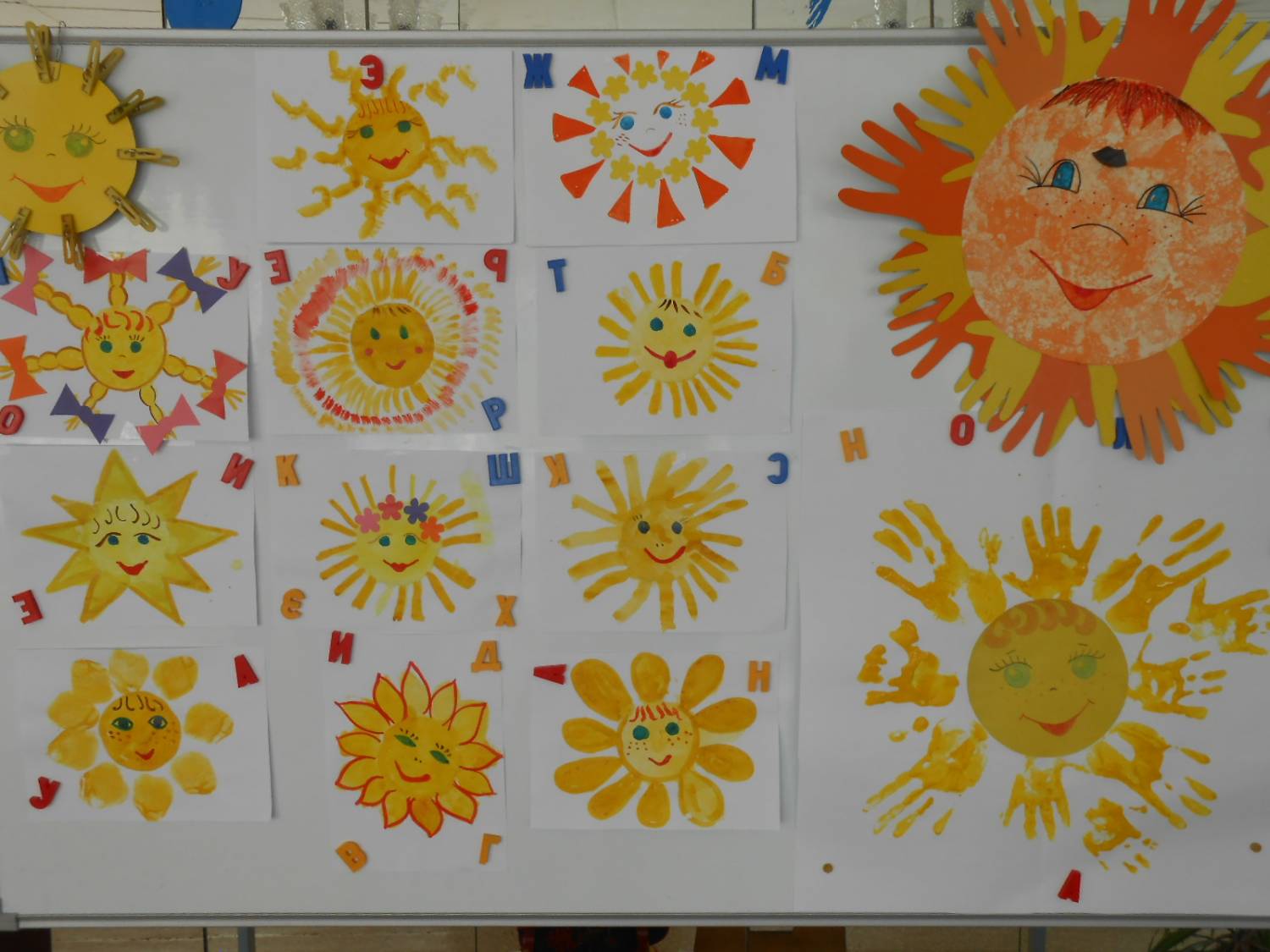 А сегодня на небе есть тучки? (Да.) Давай и мы на нашей картине изобразим тучки. Возьми карандаш и нарисуй контур тучки на картине.ФизкультминуткаНа зарядку солнышко – (шагаем на месте)Поднимает нас,Поднимаем руки мы – (руки вверх-вниз)По команде «Раз!»А над нами веселоШелестит листва. – (наклоны туловища влево-вправо)Опускаем руки мыПо команде «Два!» – (шагаем на месте)Итог:Что мы сегодня рисовали?Какой формы солнышко?Какого цвета оно может быть?Использованная литература:Т. С. Комарова «Изобразительная деятельность в детском саду»- М.: Мозаика-синтез, 2010 г.